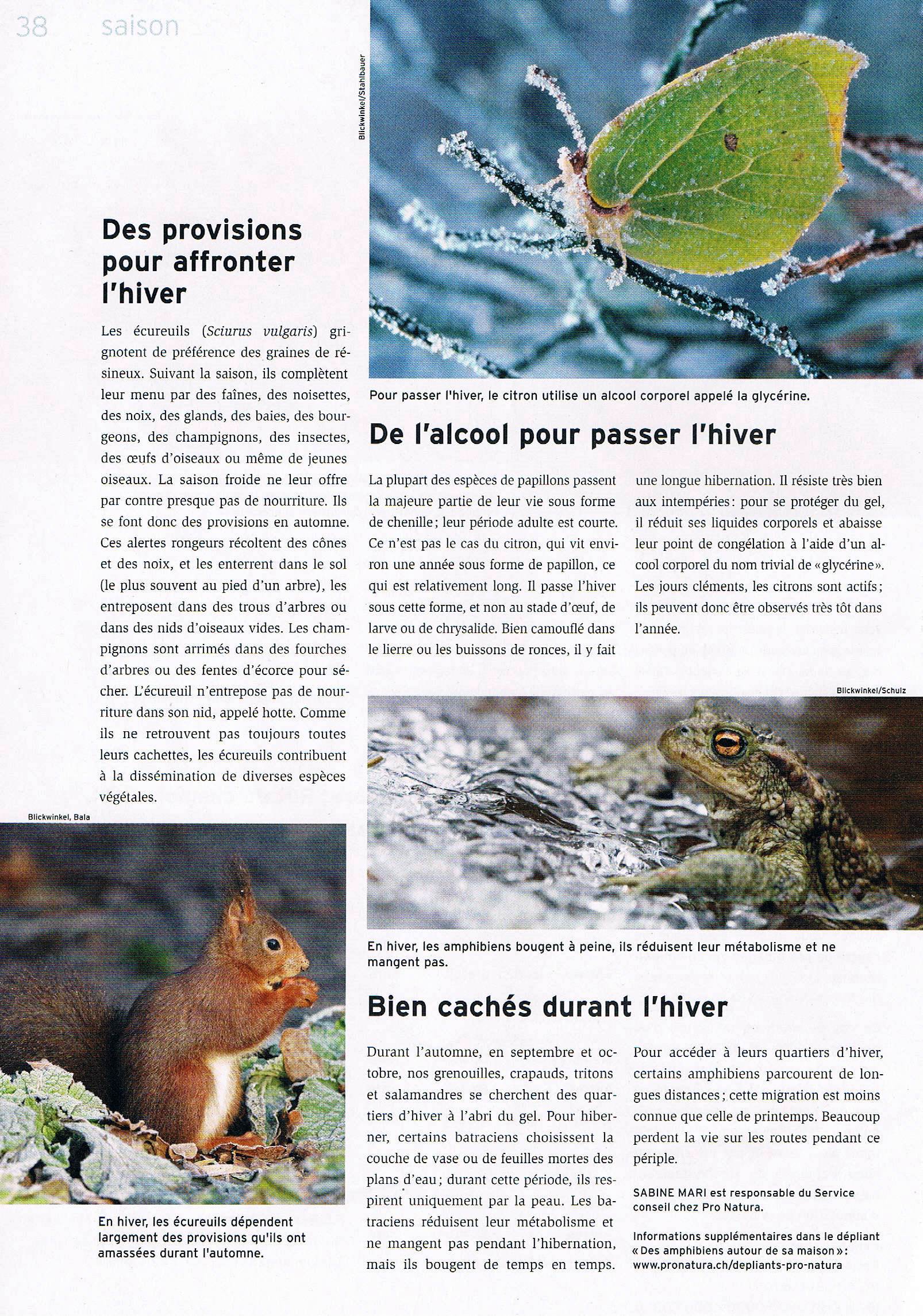 Dans l’article ci-dessous, les verbes encadrés sont conjugués à l’indicatif présent.Récris le texte en conjuguant ces verbes à l’indicatif passé composé et en changeant de place les deux adverbes soulignés.De l’alcool pour passer l’hiver						Pour passer l’hiver, le citron utilise un alcool 						corporel  appelé  la glycérine.Les plupart des espèces de papillons  passent  la majeure partie de leur vie sous forme de chenille; leur période adulte  est  courte. Ce n’ est  pas le cas du citron, qui  vit  environ une année sous forme de papillon, ce qui  est  relativement long. Il  passe  l’hiver sous cette forme, et non au stade d’œuf, de larve ou de chrysalide. Bien camouflé dans le lierre ou les buissons de ronces, il y  fait  une longue hibernation. Il  résiste  très bien aux intempéries. Pour se protéger du gel, il  réduit  ses liquides corporels et  abaisse  leur point de congélation à l’aide d’un alcool corporel du nom trivial de « glycérine ».							 MARI Sabine, Pro Natura Magazine, 05/2013………………………………………………………………………………………………......………………………………………………………………………………………………......………………………………………………………………………………………………......………………………………………………………………………………………………......………………………………………………………………………………………………......………………………………………………………………………………………………......………………………………………………………………………………………………......………………………………………………………………………………………………......………………………………………………………………………………………………......………………………………………………………………………………………………......Comment trouves-tu ce texte maintenant? ……………………………………………….………………………………………………………………………………………………….Passer d’un temps simple à un temps composé (niveau 1)